中國文化大學111年高等教育深耕計畫B2 融入中華文化涵養於教學 B2-1 建構中華文化軸線計畫:中華文化 – 傳統與創新講座紀錄表中國文化大學111年高等教育深耕計畫B2 融入中華文化涵養於教學 B2-1 建構中華文化軸線計畫:中華文化 – 傳統與創新講座專題演講活動照片活動名稱B2-1 建構中華文化軸線計畫:中華文化 – 傳統與創新講座講題:手遊劇本設定及其創意行銷專案企劃書撰寫實務B2-1 建構中華文化軸線計畫:中華文化 – 傳統與創新講座講題:手遊劇本設定及其創意行銷專案企劃書撰寫實務B2-1 建構中華文化軸線計畫:中華文化 – 傳統與創新講座講題:手遊劇本設定及其創意行銷專案企劃書撰寫實務主 持 人王俊彥院長王俊彥院長王俊彥院長主 講 人王皖佳助理教授(銘傳大學廣告暨策略行銷學系助理教授)王皖佳助理教授(銘傳大學廣告暨策略行銷學系助理教授)王皖佳助理教授(銘傳大學廣告暨策略行銷學系助理教授)活動對象本院各系同學本院各系同學本院各系同學活動日期111年4月20日活動時間下午3:15-5:00活動地點Microsoft Temes(線上視訊演講)與會人數老師8人、學生82人活動報導（活動方式或內容簡述演講內容：手遊不只有遊戲背景故事是可以撰寫的部分，這些許多的裝備，背後都會有敘述說，這是哪一個角色穿過，或是哪個地區生產，是有背景故事的。藥水也是，是用甚麼材料合成，喝了會有什麼效果，他文字上的敘述，都是能靠我們中文系來撰寫劇情的部分，必須要好好把握每一點才對。像我們平常寫新詩、散文、小說，這些文學的創作，是屬於沒有目的性的創作，可能是抒發情緒，或是練習展現，才拿去投稿，但是商業寫作不一樣，不能隨機性來撰寫，而是有廠商預設立場，比如他想要推銷給老年人、中年人、年輕人，不同族群，會有不同的目的性與預期性。我們普通民眾，看完這篇廣告，會想要去下載玩，會想要在其中唱歌、交朋友，有社交功能性的價值。心理價值層面，是會看完廣告覺得很浪漫，像如果我是一個很浪漫的人，看完這撰寫的浪漫文案廣告，就會想要來玩；或是我是喜歡冒險的人，看了這冒險類的遊戲，就會想要來玩一樣，這就達到目的性。若我們要寫文案，可以去參考許多網頁，像是台南的台灣文學館，有在設計介紹台灣文化的遊戲比賽，是可以去挑戰試試看的。首先徵文比賽中的活動介紹，就要看的很清楚，因為比賽能不能得名其實不是實力、運氣，是要能符合目標。就算你文筆很好，寫得天花亂墜，不符合他的目標，就不會錄取。而遊戲腳本需要哪些內容，年紀範圍要寫給幾歲的，這些都很重要。像是第四屆手遊徵文比賽，就要去找前四屆得獎者的作品，參考那些得獎者，如何才能得獎，主辦單位要過去要的風格大概是如何，這都能大大增加徵文比賽的獲獎機率。如果寫文案時，雇主看完後，因為不符合理想，不給你錢，卻還是把你的東西拿去用，怕廠商跳票等之類的因素，所以都要簽合約，以免說寫了不用，因為他要求你寫了東西，就是需要付一定價格的錢。相關著作權等契約書，比如寫完東西歸廠貨或製作人所有的契約，都在「經濟部智財局」網頁智慧財產權的部分，能找到，找到契約書與雇主簽約，保障自己財產證明，避免跳票的狀況發生。想要查詢如何撰寫文案，可以上網查「文案的美」這網站，裏頭有許多教人如何寫文案的文章。或是找「好學校」，裡面有付費課程可以學習，但可以不用花錢上課，你可以參考她內容介紹，是在教甚麼類型，然後自己去收尋他下的關鍵字，就能找到相關的免費文張。臉書收尋「部落客體驗文章」、「soho／外包」社團，都可以參考許多人如何寫文案的例子，以及許多人會在那徵求幫忙寫文案的工作可以接。現在看到市面上很多手遊，像免洗手遊沒有任何劇情，甚至玩法，這種就是廣告的力量一直出現，這種就不需要靠我們的背景故事寫作能力。我們不能讓自己都寫這種手遊的廣告，我們應該要要求自己，可以寫出高水準的手遊作品，而不要自甘墮落。同學們要踴躍投稿，不要因為自己沒有作品，沒有寫過，就不敢去嘗試接接看這些手遊或文案，可以試著增加自己的能力與實力，多方嘗試才有機會可能成功，這是我歷年來學習到的經驗。演講內容：手遊不只有遊戲背景故事是可以撰寫的部分，這些許多的裝備，背後都會有敘述說，這是哪一個角色穿過，或是哪個地區生產，是有背景故事的。藥水也是，是用甚麼材料合成，喝了會有什麼效果，他文字上的敘述，都是能靠我們中文系來撰寫劇情的部分，必須要好好把握每一點才對。像我們平常寫新詩、散文、小說，這些文學的創作，是屬於沒有目的性的創作，可能是抒發情緒，或是練習展現，才拿去投稿，但是商業寫作不一樣，不能隨機性來撰寫，而是有廠商預設立場，比如他想要推銷給老年人、中年人、年輕人，不同族群，會有不同的目的性與預期性。我們普通民眾，看完這篇廣告，會想要去下載玩，會想要在其中唱歌、交朋友，有社交功能性的價值。心理價值層面，是會看完廣告覺得很浪漫，像如果我是一個很浪漫的人，看完這撰寫的浪漫文案廣告，就會想要來玩；或是我是喜歡冒險的人，看了這冒險類的遊戲，就會想要來玩一樣，這就達到目的性。若我們要寫文案，可以去參考許多網頁，像是台南的台灣文學館，有在設計介紹台灣文化的遊戲比賽，是可以去挑戰試試看的。首先徵文比賽中的活動介紹，就要看的很清楚，因為比賽能不能得名其實不是實力、運氣，是要能符合目標。就算你文筆很好，寫得天花亂墜，不符合他的目標，就不會錄取。而遊戲腳本需要哪些內容，年紀範圍要寫給幾歲的，這些都很重要。像是第四屆手遊徵文比賽，就要去找前四屆得獎者的作品，參考那些得獎者，如何才能得獎，主辦單位要過去要的風格大概是如何，這都能大大增加徵文比賽的獲獎機率。如果寫文案時，雇主看完後，因為不符合理想，不給你錢，卻還是把你的東西拿去用，怕廠商跳票等之類的因素，所以都要簽合約，以免說寫了不用，因為他要求你寫了東西，就是需要付一定價格的錢。相關著作權等契約書，比如寫完東西歸廠貨或製作人所有的契約，都在「經濟部智財局」網頁智慧財產權的部分，能找到，找到契約書與雇主簽約，保障自己財產證明，避免跳票的狀況發生。想要查詢如何撰寫文案，可以上網查「文案的美」這網站，裏頭有許多教人如何寫文案的文章。或是找「好學校」，裡面有付費課程可以學習，但可以不用花錢上課，你可以參考她內容介紹，是在教甚麼類型，然後自己去收尋他下的關鍵字，就能找到相關的免費文張。臉書收尋「部落客體驗文章」、「soho／外包」社團，都可以參考許多人如何寫文案的例子，以及許多人會在那徵求幫忙寫文案的工作可以接。現在看到市面上很多手遊，像免洗手遊沒有任何劇情，甚至玩法，這種就是廣告的力量一直出現，這種就不需要靠我們的背景故事寫作能力。我們不能讓自己都寫這種手遊的廣告，我們應該要要求自己，可以寫出高水準的手遊作品，而不要自甘墮落。同學們要踴躍投稿，不要因為自己沒有作品，沒有寫過，就不敢去嘗試接接看這些手遊或文案，可以試著增加自己的能力與實力，多方嘗試才有機會可能成功，這是我歷年來學習到的經驗。演講內容：手遊不只有遊戲背景故事是可以撰寫的部分，這些許多的裝備，背後都會有敘述說，這是哪一個角色穿過，或是哪個地區生產，是有背景故事的。藥水也是，是用甚麼材料合成，喝了會有什麼效果，他文字上的敘述，都是能靠我們中文系來撰寫劇情的部分，必須要好好把握每一點才對。像我們平常寫新詩、散文、小說，這些文學的創作，是屬於沒有目的性的創作，可能是抒發情緒，或是練習展現，才拿去投稿，但是商業寫作不一樣，不能隨機性來撰寫，而是有廠商預設立場，比如他想要推銷給老年人、中年人、年輕人，不同族群，會有不同的目的性與預期性。我們普通民眾，看完這篇廣告，會想要去下載玩，會想要在其中唱歌、交朋友，有社交功能性的價值。心理價值層面，是會看完廣告覺得很浪漫，像如果我是一個很浪漫的人，看完這撰寫的浪漫文案廣告，就會想要來玩；或是我是喜歡冒險的人，看了這冒險類的遊戲，就會想要來玩一樣，這就達到目的性。若我們要寫文案，可以去參考許多網頁，像是台南的台灣文學館，有在設計介紹台灣文化的遊戲比賽，是可以去挑戰試試看的。首先徵文比賽中的活動介紹，就要看的很清楚，因為比賽能不能得名其實不是實力、運氣，是要能符合目標。就算你文筆很好，寫得天花亂墜，不符合他的目標，就不會錄取。而遊戲腳本需要哪些內容，年紀範圍要寫給幾歲的，這些都很重要。像是第四屆手遊徵文比賽，就要去找前四屆得獎者的作品，參考那些得獎者，如何才能得獎，主辦單位要過去要的風格大概是如何，這都能大大增加徵文比賽的獲獎機率。如果寫文案時，雇主看完後，因為不符合理想，不給你錢，卻還是把你的東西拿去用，怕廠商跳票等之類的因素，所以都要簽合約，以免說寫了不用，因為他要求你寫了東西，就是需要付一定價格的錢。相關著作權等契約書，比如寫完東西歸廠貨或製作人所有的契約，都在「經濟部智財局」網頁智慧財產權的部分，能找到，找到契約書與雇主簽約，保障自己財產證明，避免跳票的狀況發生。想要查詢如何撰寫文案，可以上網查「文案的美」這網站，裏頭有許多教人如何寫文案的文章。或是找「好學校」，裡面有付費課程可以學習，但可以不用花錢上課，你可以參考她內容介紹，是在教甚麼類型，然後自己去收尋他下的關鍵字，就能找到相關的免費文張。臉書收尋「部落客體驗文章」、「soho／外包」社團，都可以參考許多人如何寫文案的例子，以及許多人會在那徵求幫忙寫文案的工作可以接。現在看到市面上很多手遊，像免洗手遊沒有任何劇情，甚至玩法，這種就是廣告的力量一直出現，這種就不需要靠我們的背景故事寫作能力。我們不能讓自己都寫這種手遊的廣告，我們應該要要求自己，可以寫出高水準的手遊作品，而不要自甘墮落。同學們要踴躍投稿，不要因為自己沒有作品，沒有寫過，就不敢去嘗試接接看這些手遊或文案，可以試著增加自己的能力與實力，多方嘗試才有機會可能成功，這是我歷年來學習到的經驗。執行成效近幾年來手遊市場遽增，創造許多遊戲，需要中文人才來撰寫劇本，其中的背景故事。好的故事、劇情，才能吸引人遊玩，而如何創作好的故事劇本，就是我們中文系要學的，從古典學習養分，幻化為現在的手遊劇本。當中的文案，也是我們中文系能運用詞彙、想法來撰寫成果。近幾年來手遊市場遽增，創造許多遊戲，需要中文人才來撰寫劇本，其中的背景故事。好的故事、劇情，才能吸引人遊玩，而如何創作好的故事劇本，就是我們中文系要學的，從古典學習養分，幻化為現在的手遊劇本。當中的文案，也是我們中文系能運用詞彙、想法來撰寫成果。近幾年來手遊市場遽增，創造許多遊戲，需要中文人才來撰寫劇本，其中的背景故事。好的故事、劇情，才能吸引人遊玩，而如何創作好的故事劇本，就是我們中文系要學的，從古典學習養分，幻化為現在的手遊劇本。當中的文案，也是我們中文系能運用詞彙、想法來撰寫成果。檢討與建議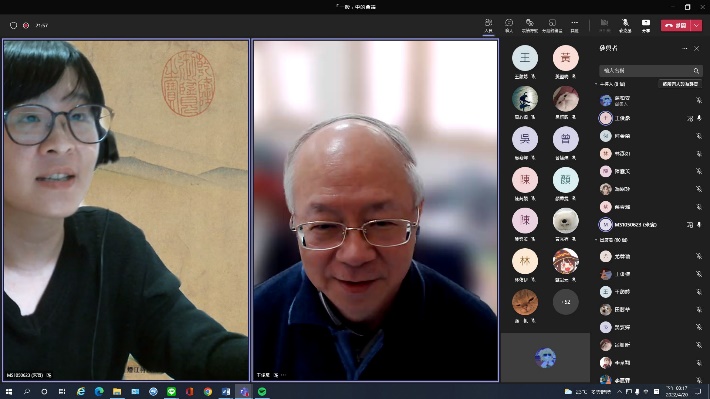 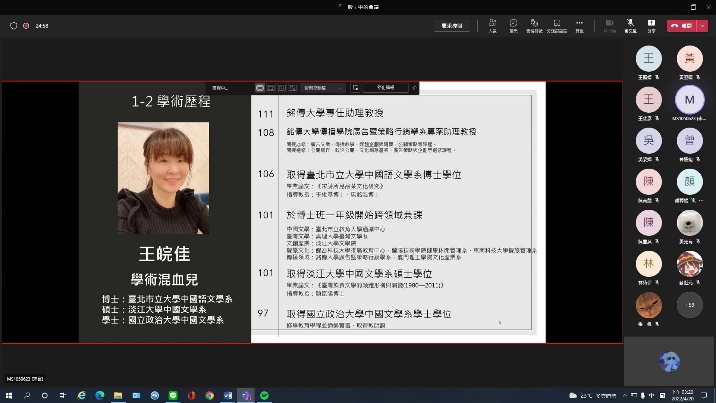 王俊彥院長介紹主講人：王皖佳老師王皖佳老師分享自己的學經歷王皖佳老師分享自己的學經歷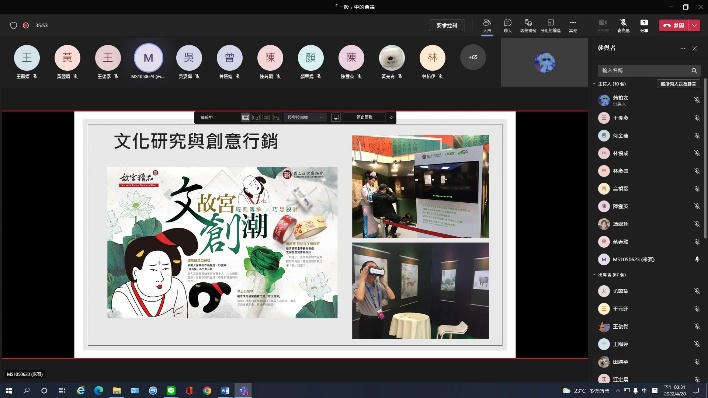 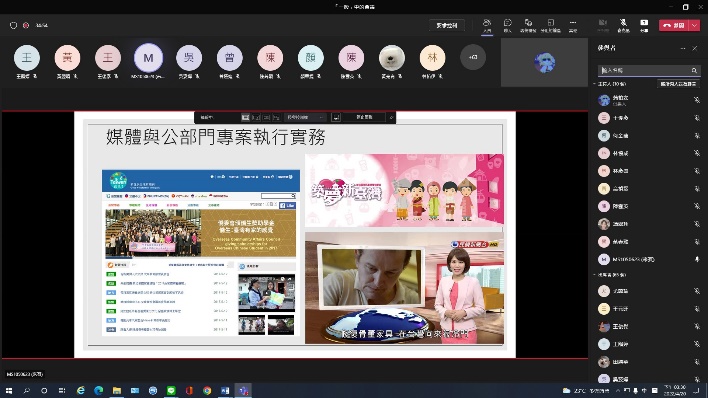 王皖佳老師演講內容(一)王皖佳老師演講內容(二)王皖佳老師演講內容(二)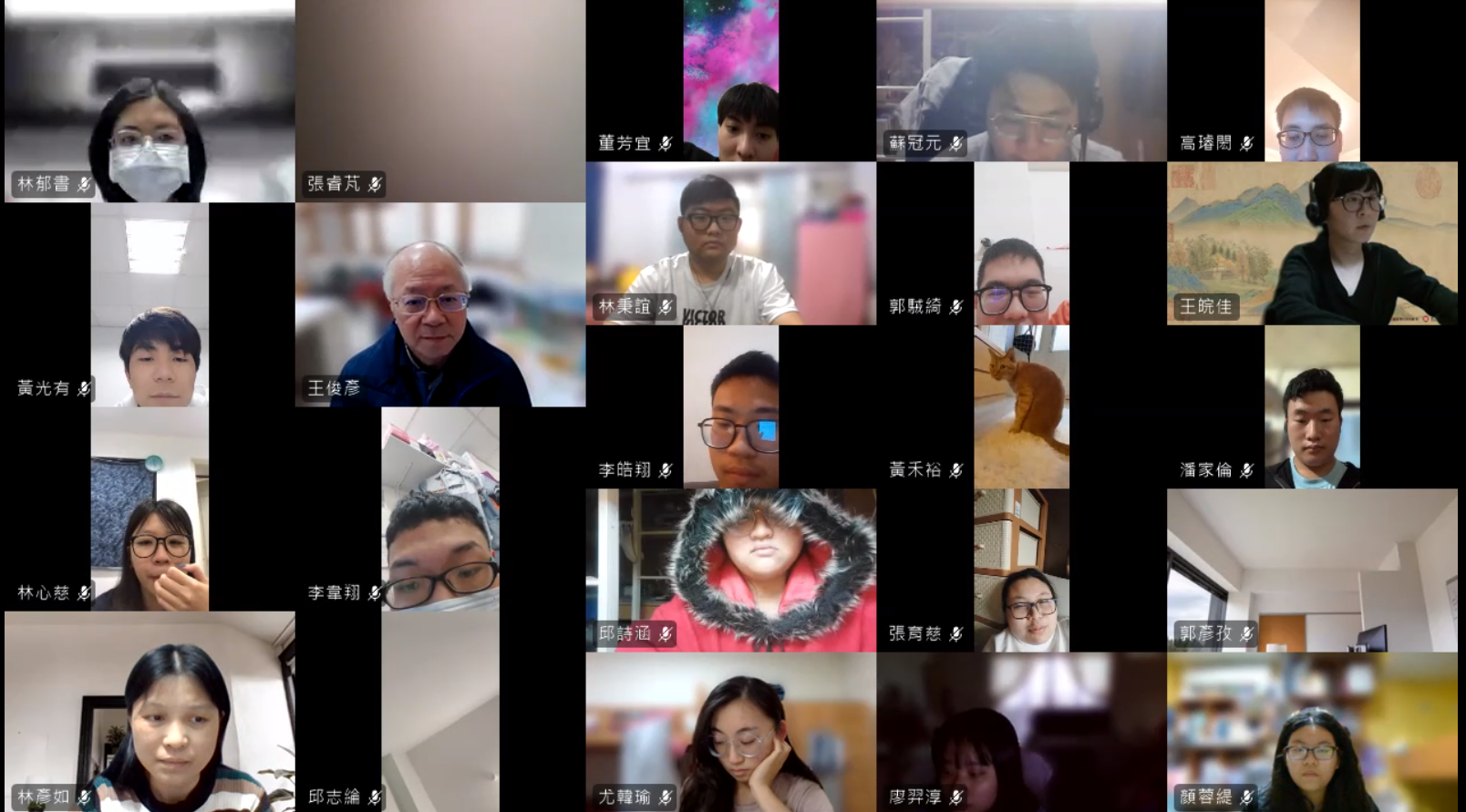 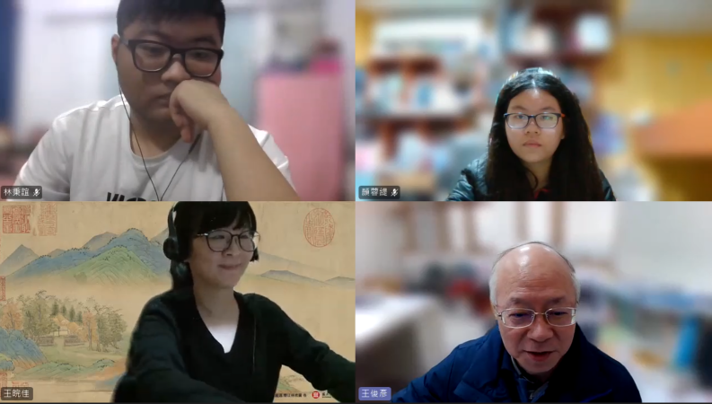 與會同學與師長(一)與會同學與師長(一)與會同學與師長(二)備註請於每次活動結束後一周內，將相關憑證及本表，併同文宣品、講義資料、簽到單、照片或影音檔等，送交本中心辦理經費核銷。本表如不敷使用，請自行以A4用紙依規格增列欄位，如有相關活動文宣亦請提供。請於每次活動結束後一周內，將相關憑證及本表，併同文宣品、講義資料、簽到單、照片或影音檔等，送交本中心辦理經費核銷。本表如不敷使用，請自行以A4用紙依規格增列欄位，如有相關活動文宣亦請提供。請於每次活動結束後一周內，將相關憑證及本表，併同文宣品、講義資料、簽到單、照片或影音檔等，送交本中心辦理經費核銷。本表如不敷使用，請自行以A4用紙依規格增列欄位，如有相關活動文宣亦請提供。